ОБЛАСТНАЯ ОЛИМПИАДА ПО ХИМИИ21 АПРЕЛЯ 2023 ГОДА8 КЛАССУважаемые участники олимпиады!Вам предлагается выполнить:	Задание 1. Тест. Содержит 10 заданий с одним правильным ответом.  Если Вы поняли, что поставили неверный ответ, просто зачеркните и поставьте рядом другой вариант ответа. Задание 2. Решить 4 текстовые задачи и мысленный эксперимент. Решения с пояснениями записываются в тетради или на проштампованных листочках. Даются ответы на все задания.Работа рассчитана на 3 часа.  Пользоваться корректором запрещено!!!Внимание! Черновики не проверяются!Желаем успеха.ТестНа тестовое задание Вам отводится 25 минут. В каждом из тестов только один из вариантов ответа является верным. Выберите его! Если Вы поняли, что поставили неверный по Вашему мнению ответ, просто зачеркните и поставьте рядом другой вариант ответа. 1. Оксидом не является:а) Mn2O7;	в) Cu2O;	д) BaO2;б) P4O6;	г) WO3;	е) Fe3O4.2.Среди ряда веществ: CsCl, KOH, NH3, NO2, Cu, графит, алмаз, H3PO4, ZnO число веществ молекулярного строения составляет: а) 2; 	б) 3;	в) 4; 	г) 5;	д) 6; 	е) 7.3.Какое число атомов содержится в пяти формульных единицах дигидрофосфата кальция Ca(H2PO4)2:а) 110;                 б) 75;                 в) 15;                 г) 30;                 д) 45;          е) 180?4.Число веществ из предложенных: NH3, CuCl2, NO, BaSO4, CaO, SO3, Al2O3, Zn, которые реагируют с раствором гидроксида натрия, равноа) 3;                     б) 4;                   в) 5;                   г) 6;                   д) 2;                    е)1? 5. Число электронов в ионе CH3NH3+ составляет:а) 12; 	б) 13;	в) 14; 	г) 18;	д) 19; 	е) 20.6. Полярных ковалентных связей нет в соединении:а) NH4Cl;	в) HF;	д) KOH;б) Ca(NO3)2;	г) BaSO4;	е) CaBr2.7.В какой паре веществ металл проявляет одинаковую степень окисления:а) K2Cr2O7, Cr 2O3 ;                   б) Fe2O3, Fe(OH)2;                             д) Cr 2O3 ,CrO.В) CrO3, K2CrO4 ;                       г) Fe2(SO4)3, FeO;                      e) Mn2O3, MnO2.8.Лабораторный штатив не включает в себя следующий элемент:а) муфта;                                  в) зажим;                           д) стержень;б) основание;                           г) кольцо;                          е) металлическая трубка с диском. 9.Масса медной проволоки длинной 1м составляет 6,4 г. Какой длины проволоку нужно взять, чтобы в ней содержался 1 моль меди:а) 0,01 м                 б) 10 м                в) 100 см              г) 1 м            д) 100м         е) 10 дм10. Массовая доля атомов азота в молекуле кофеина равна 28,87%, а их число равно 4.  Относительная молекулярная масса молекулы равна:а) 110;                              в) 208;                             д) 193;   б) 312;                              г) 194;                              е) 201?Задание 2. Задачи решаются с пояснениями.1. Медь встречается в природе  в виде минералов халькопирита CuFeS2, ковеллина СuS, халькозина Сu2S, борнита Cu5FeS4, куприта Cu2O и др. При получении меди на первой стадии обычно проводится обжиг медной руды на воздухе или в кислороде.1.Расположите названные минералы в ряд по увеличению в них массовой доли меди, подтвердив этот ряд расчётами.2.Напишите уравнение реакции, протекающей при обжиге ковеллина. Определите окислитель и восстановитель.3.Определите, сколько теоретически можно выплавить меди из 1 т борнита.2. Дан раствор азотной кислоты массой 150 г, с массовой долей 12,6%.1.Какую массу раствора гидроксида натрия с массовой долей щёлочи 31% нужно добавить к исходному раствору, чтобы массовая доля кислоты уменьшилась в 3раза?2.Какая масса раствора гидроксида натрия потребуется для полной нейтрализации оставшейся в растворе кислоты? 3.Какой станет масса раствора после реакции?  Какова массовая доля соли в образовавшемся растворе после нейтрализации?3. При растворении смеси трёх металлов массой 2,32 г в соляной кислоте выделилось 1,568 л водорода (н.у) и образовались соединения, в которых металлы двухвалентны. Атомные массы металлов относятся как 3 : 5 : 7, а соотношение числа их атомов в смеси 4 : 2 : 1 соответственно.1.Определите относительные атомные массы металлов и назовите их.2.Напишите реакции, описанные в условии задачи. 4. Осуществите следующее превращение: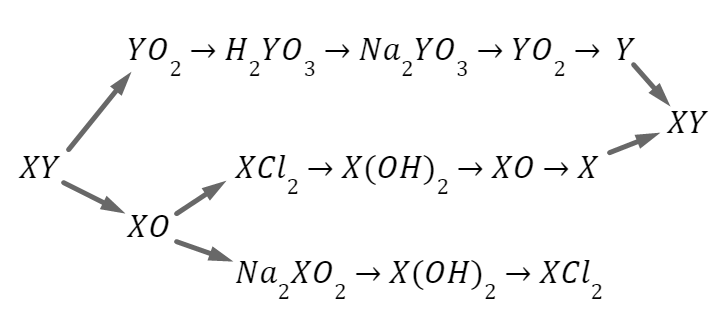 1.Какие элементы, обозначенные символами X и Y могут давать указанные превращения?2. Напишите уравнения всех указанных реакций.Мысленный эксперимент.Юный химик перепутал пробирки. Помогите ему подписать пробиркис веществами по их описанию. Пробирки с веществами: водород, кислород, аммиак, углекислый газ, угарный газ, озон.а) В первой пробирке находится газ без цвета, он не имеет запаха, в 1,5172раза тяжелее воздуха, растворим в воде.б) Во второй пробирке самый легкий газ, не имеет цвета запаха и вкуса.в) В третьей пробирке газ, с запахом свежести, токсичный при вдыхании,является аллотропной модификацией кислорода.г) В четвертой пробирке бесцветный газ без запаха, плохо растворим в воде.Отравлением этим газом происходит на пожарах.д) В пятой – газ без цвета с резким запахом легче воздуха, хорошорастворим в воде.е) В шестой – бесцветный газ, в жидком агрегатном состоянии светло-голубого цвета, в твердом – синий.1.Запишите формулы определенных вами газов, дайте им названия. Распределите вещества на простые и сложные.2.Даны четыре значения молекулярной массы. Для каждого из них подберите формулу сложного вещества, состоящего только из двух элементов. Пример: 18 — H2O. Молекулярная масса: а) 17 б) 30 в) 34  г) 46.3.Напишите по одной реакции получения газов приведённых в условии задачи.